ДА ИСПРАВИТСЯ МОЛИТВА МОЯП.ЧесноковПереложение Н.Авериной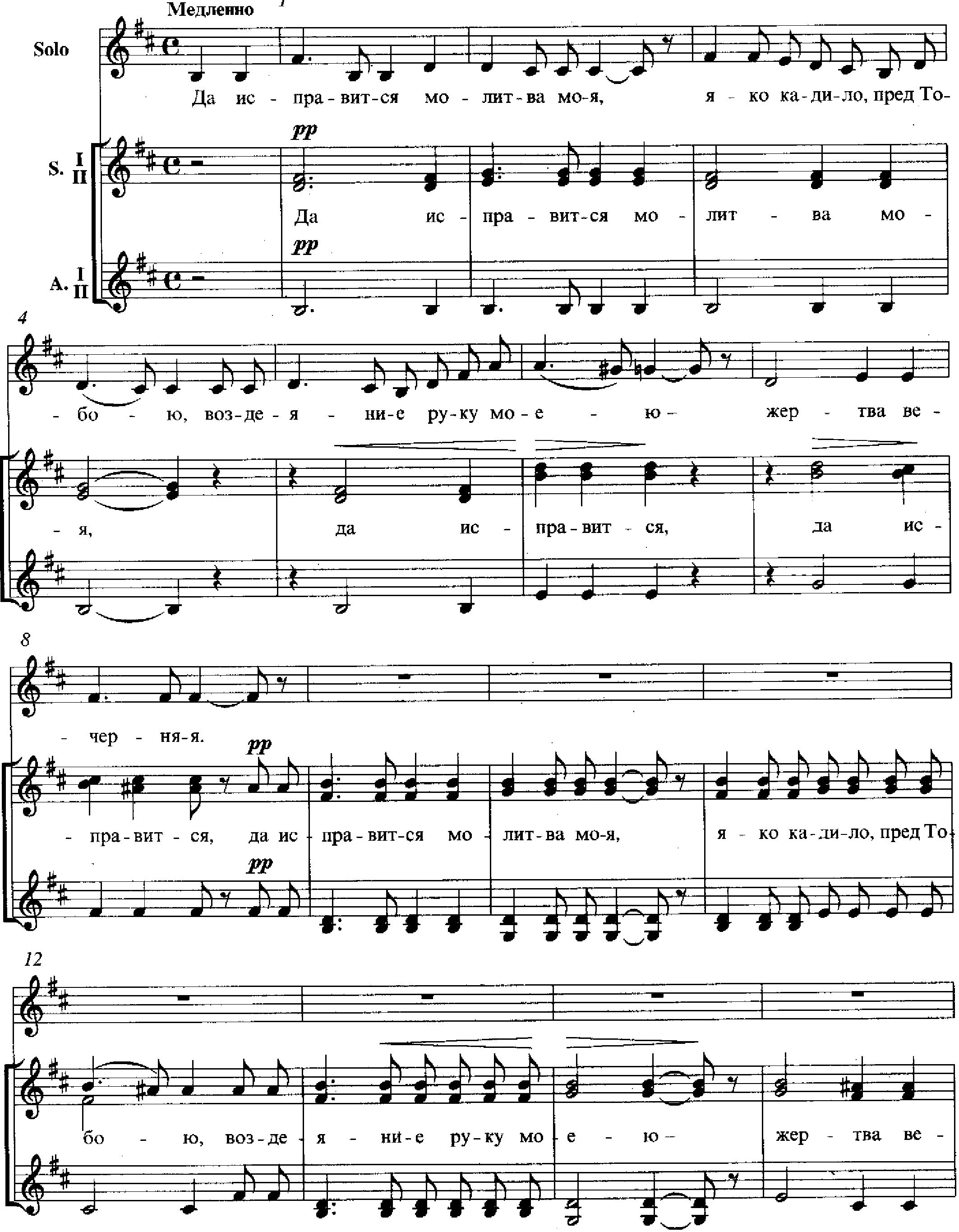 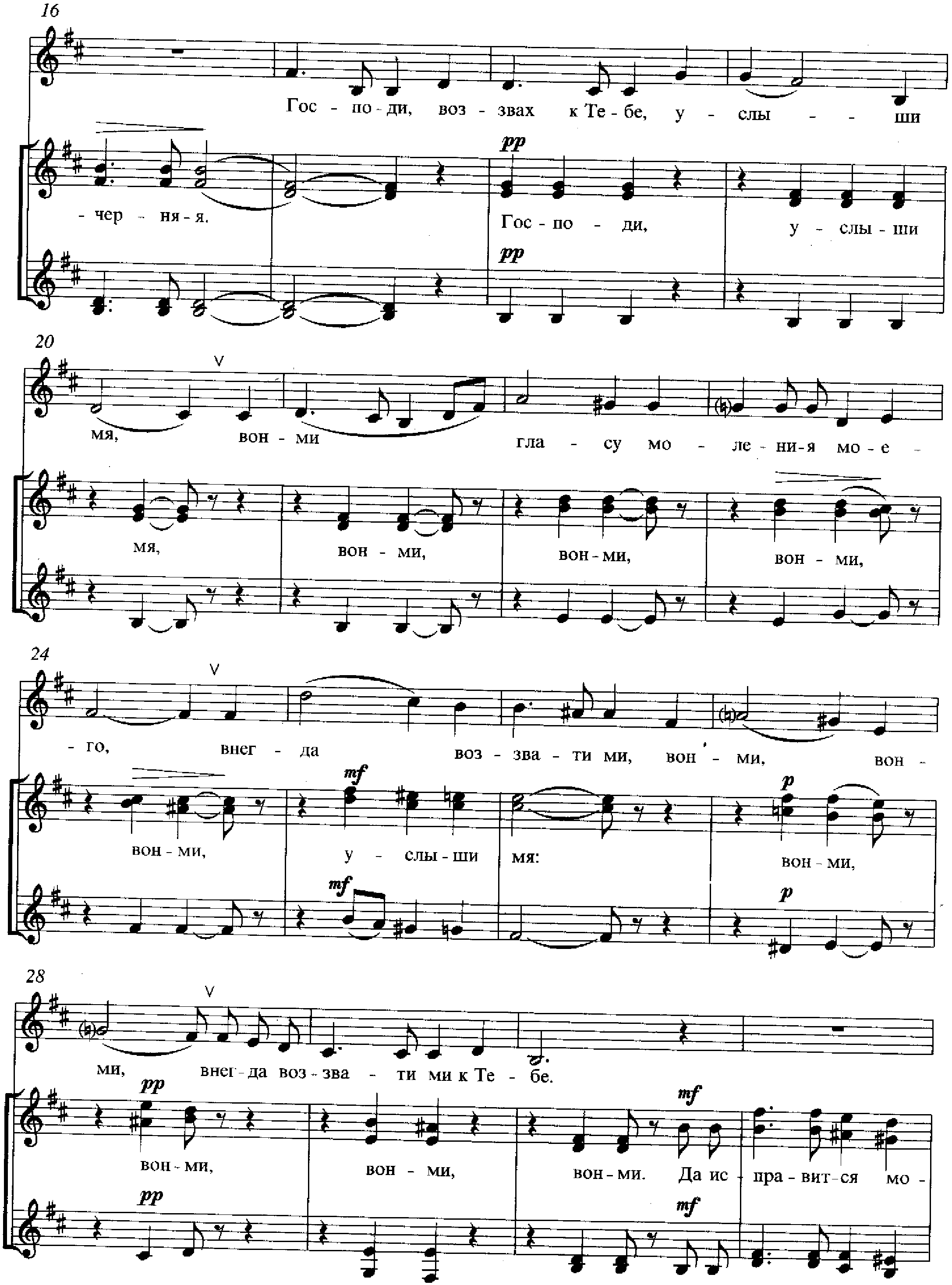 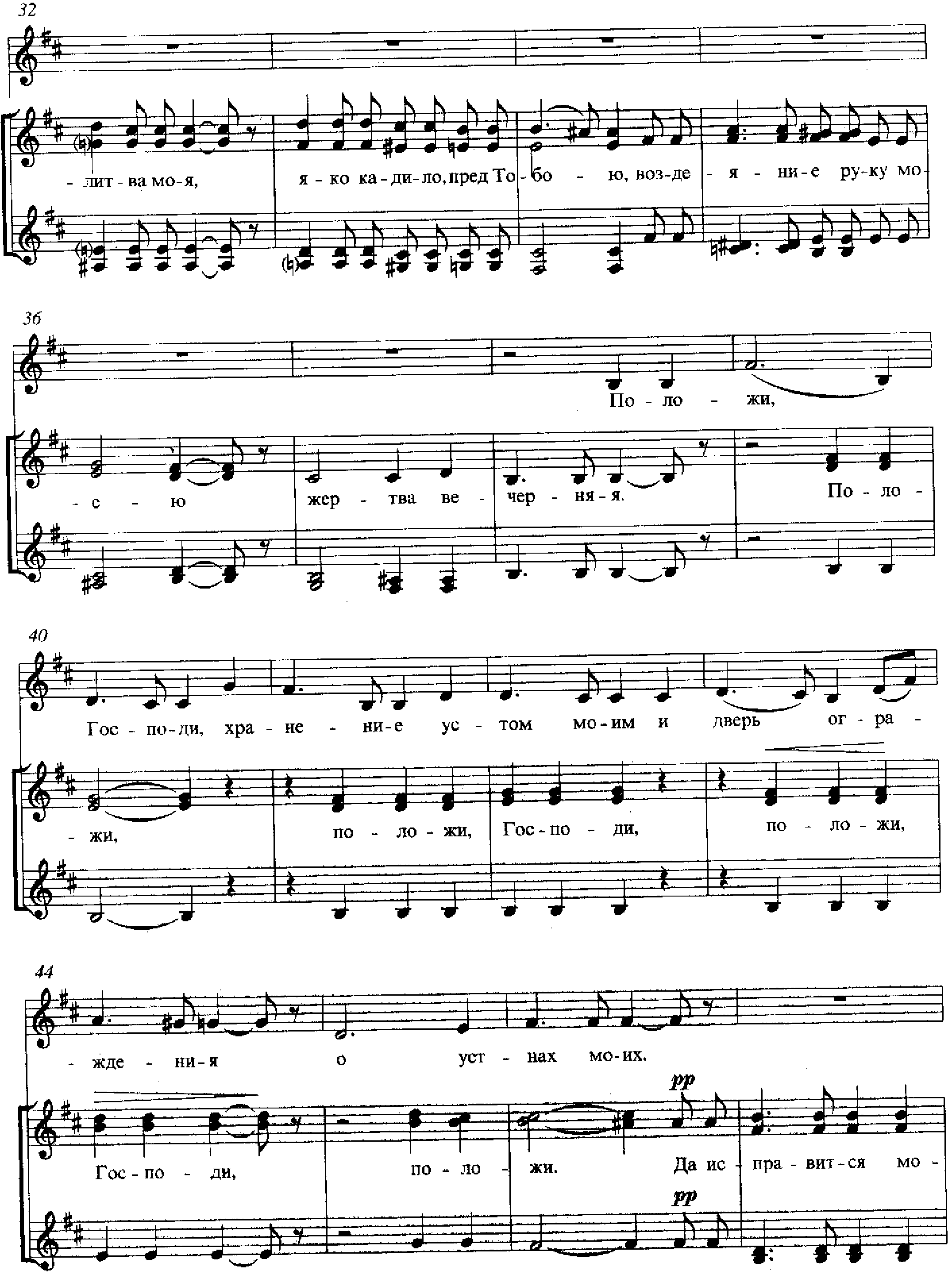 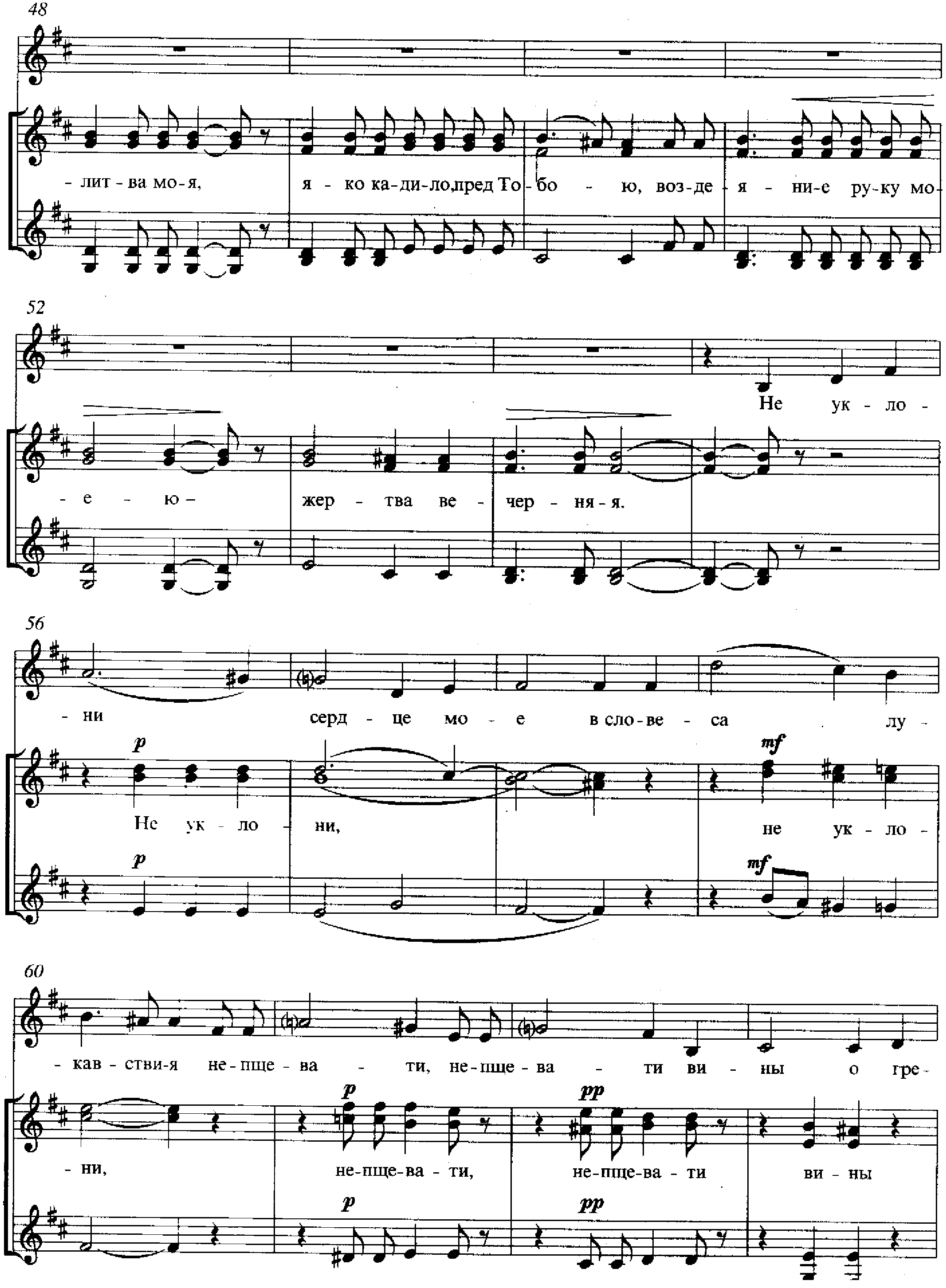 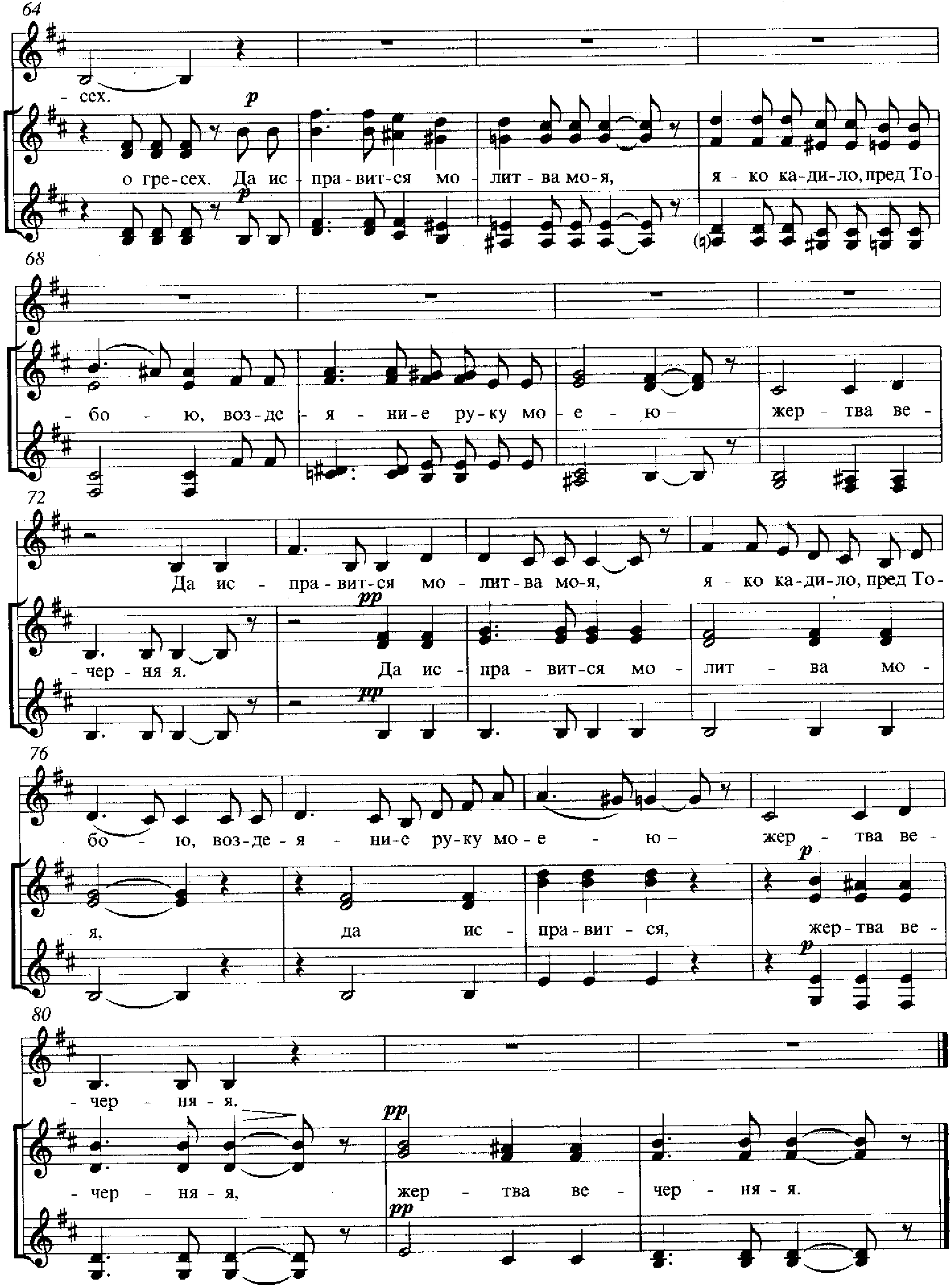 